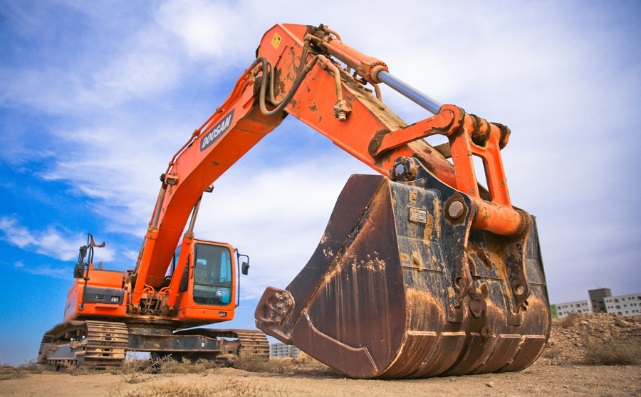 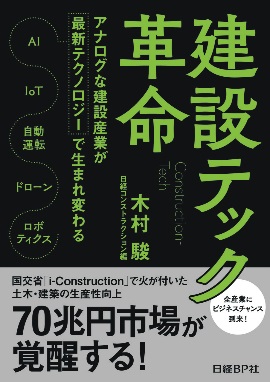 ※ご記入いただいた内容は、当事業の参加者把握に利用するほか、事務連絡や関連事業の情報提供のために使用することはありますが、第三者に公開するものではありません。建設業×ﾃｸﾉﾛｼﾞｰ技術ﾏｯﾁﾝｸﾞ会申込書建設業×ﾃｸﾉﾛｼﾞｰ技術ﾏｯﾁﾝｸﾞ会申込書建設業×ﾃｸﾉﾛｼﾞｰ技術ﾏｯﾁﾝｸﾞ会申込書建設業×ﾃｸﾉﾛｼﾞｰ技術ﾏｯﾁﾝｸﾞ会申込書FAX:053-459-3535FAX:053-459-3535事業所名TEL所在地FAX参加者名(役職:　　　　　　　　　　　　)(役職:　　　　　　　　　　　　)(役職:　　　　　　　　　　　　)E-mail参加者名(役職:　　　　　　　　　　　　)(役職:　　　　　　　　　　　　)(役職:　　　　　　　　　　　　)E-mail中村建設様との個別面談希望希望する ・ 希望しない提案技術簡潔にご記入ください（一方的な商材の売り込みや、本会の趣旨に反する営業行為はご遠慮ください）簡潔にご記入ください（一方的な商材の売り込みや、本会の趣旨に反する営業行為はご遠慮ください）簡潔にご記入ください（一方的な商材の売り込みや、本会の趣旨に反する営業行為はご遠慮ください）